Você está aquiUAb / ► 21044_12_05 / ► Fóruns / ► Aspectos generalistas / ► Gralha na página 92 do manual - Exemplo 3.2.6 (?)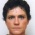 Gralha na página 92 do manual - Exemplo 3.2.6 (?)por Maria Simões - Terça, 7 Maio 2013, 20:12Boa noite!Prof. Pedro ou Prof. DanielAcontece que estava a resolver o exemplo 3.2.6 da página 92 do manual de deparo-me com a tabela de frequências e começo a resolver o exemplo. Então aparece no cálculo da média:(23 6 45+58 660+...7 6 120+2 6380)/160O 6 que aparece é uma gafe, verdade?O resultado apresentado é 71,5Procedi à resolução. (23x45+58x60+50x70+20x80+7x120+2x380) = 11.215/160 = 70,09O valor da média corresponde a 70,09 e não a 71,5Pode esclarecer-me, por favor.Maria Simões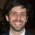 Re: Gralha na página 92 do manual - Exemplo 3.2.6 (?)por Pedro Serranho - Quarta, 8 Maio 2013, 10:11Cara Maria,

Tem toda a razão. Na página 92 deveria aparecer o seguinte:

Cálculo da média:


Assim, os 6 que indica devem ser substituídos pelo sinal de multiplicação. 

Cumprimentos,
Pedro Serranho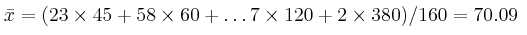 Re: Gralha na página 92 do manual - Exemplo 3.2.6 (?)por Maria Simões - Quarta, 8 Maio 2013, 11:23Prof. PedroO exemplo 3.2.6 acaba por estar comprometido, uma vez que (penso eu!) o cálculo da mediana também não está correcto. m= 80+81/2 m= 80,5(e não m=60)As linhas que estão abaixo (conclusões) fornecem-nos algumas indicações que não são verdadeiras. É assim, Prof. Pedro?Grata pela disponibilidade.Maria SimõesRe: Gralha na página 92 do manual - Exemplo 3.2.6 (?)por Pedro Serranho - Quarta, 8 Maio 2013, 12:27Cara Maria,

Atenção! Como a amostra tem dimensão 160, a mediana é a média entre os 80º e 81º valores (e não a média entre 80 e 81). Assim, fazendo a tabela de frequências para este caso, temos:Assim é fácil verificar que a mediana é dada por (60+60)/2=60. Outra forma de o verificar é ver qual o valor que engloba e ultrapassa a frequência relativa acumulada de 50%, que é o valor 60. Assim, o valor relativo à mediana está correto.

Cumprimentos,
Pedro Serranho